Klávesnice - pracovní list Otevřete si textový editor a opište následující textNevím přesně, jak ji pojmenovali, ale bylo to takové dlouhé neobvyklé jméno. Oba moravské podniky uzavřely uprostřed září zajímavé smlouvy s Rakouskem. Takové téma mu jako novináři prostě nesedělo. Celé léto prý procestovali.kůň, květ, zeť, zeď, Ámos, kámen, Úterý, Ďábel,NĚKDY JE POTŘEBA NAPSAT CELOU VĚTU VELKÝMI PÍSMENY a někdy zase malými písmenycVIčenÍ nA PsANí na KlÁvesNiCi Je VelMi náRoČné? ! § % = > < & | \ # @ ; ° : - _ * $ / { [ ( ) ] } ^ Pokuste se s použitím správných znaků na klávesnici vytvořit tento obrázek. Co vám připomíná?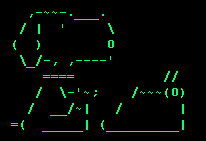 Přiřaďte k jednotlivým klávesám jejich významtabescalt+shiftbackspacehomedeleteshiftF1end_~nápovědapodtržítkomaže znak vlevo od kurzorupřesun na začátek řádkuodskokvelké písmeno nebo znak nahořepřesun na konec řádkutildazrušení, konecpřepínání na anglickou klávesnicimaže znak vpravo od kurzoruŘešení úkolu 3a5, b9, c10, d3, e4, f11, g6, h1, i7, j2, k8NázevKlávesnice – pracovní listPředmět, ročníkICT, sekundaTematická oblastZáklady digitálních technologiíAnotacePracovní list k procvičení psaní na klávesnici opakování významu jednotlivých kláves. Obsahuje řešení.Klíčová slovaKlávesnice, shift, backspace, esc, deleteAutorMgr. Zdeňka HanákováDatumZáří 2013ŠkolaGymnázium Jana Opletala, Litovel, Opletalova 189ProjektEU peníze středním školám, reg. č.: CZ.1.07/1.5.00/34.0221